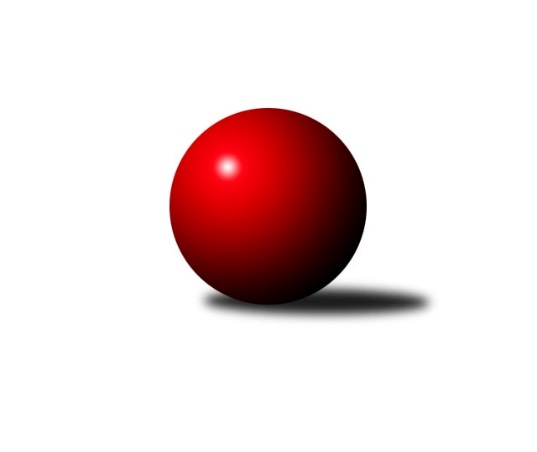 Č.13Ročník 2018/2019	7.12.2018Nejlepšího výkonu v tomto kole: 2671 dosáhlo družstvo: SK Brno Žabovřesky Jihomoravský KP1 sever 2018/2019Výsledky 13. kolaSouhrnný přehled výsledků:KK Mor.Slávia Brno D	- SKP Kometa Brno 	6:2	2486:2416	7.0:5.0	5.12.KS Devítka Brno	- KK Blansko B	5:3	2623:2610	5.5:6.5	5.12.KK Slovan Rosice C	- KK Brno Židenice 	7:1	2601:2497	8.0:4.0	6.12.TJ Sokol Brno IV	- KK Velen Boskovice 	2:6	2649:2653	6.0:6.0	7.12.SK Brno Žabovřesky 	- KK Mor.Slávia Brno C	5:3	2671:2521	8.5:3.5	7.12.Tabulka družstev:	1.	TJ Sokol Brno IV	13	11	0	2	72.5 : 31.5 	94.5 : 61.5 	 2583	22	2.	KK Blansko B	13	9	0	4	68.5 : 35.5 	99.5 : 56.5 	 2586	18	3.	KK Mor.Slávia Brno C	13	8	1	4	60.5 : 43.5 	87.0 : 69.0 	 2546	17	4.	KK Slovan Rosice C	13	7	1	5	57.0 : 47.0 	84.0 : 72.0 	 2579	15	5.	SK Brno Žabovřesky	13	5	2	6	52.0 : 52.0 	77.5 : 78.5 	 2592	12	6.	KK Velen Boskovice	13	5	1	7	48.0 : 56.0 	72.0 : 84.0 	 2519	11	7.	KK Brno Židenice	13	5	1	7	42.5 : 61.5 	67.0 : 89.0 	 2497	11	8.	KS Devítka Brno	13	5	0	8	43.0 : 61.0 	63.0 : 93.0 	 2539	10	9.	SKP Kometa Brno	13	3	1	9	42.0 : 62.0 	73.0 : 83.0 	 2507	7	10.	KK Mor.Slávia Brno D	13	3	1	9	34.0 : 70.0 	62.5 : 93.5 	 2456	7Podrobné výsledky kola:	 KK Mor.Slávia Brno D	2486	6:2	2416	SKP Kometa Brno 	Petra Rejchrtová	 	 210 	 205 		415 	 1:1 	 414 	 	219 	 195		Miroslav Vítek	Štěpán Večerka	 	 232 	 226 		458 	 2:0 	 392 	 	210 	 182		Tomáš Rozsypal	Jana Vránková	 	 208 	 191 		399 	 0:2 	 427 	 	218 	 209		František Kramář	Radka Šindelářová	 	 199 	 194 		393 	 2:0 	 340 	 	157 	 183		Jiří Kisling	Dalibor Lang	 	 207 	 238 		445 	 2:0 	 416 	 	193 	 223		Roman Janderka	Ivana Pešková	 	 181 	 195 		376 	 0:2 	 427 	 	218 	 209		Jiří Krausrozhodčí: vedoucí družstevNejlepší výkon utkání: 458 - Štěpán Večerka	 KS Devítka Brno	2623	5:3	2610	KK Blansko B	Ivo Hort	 	 207 	 212 		419 	 0:2 	 445 	 	229 	 216		Josef Kotlán	Jiří Martínek	 	 198 	 215 		413 	 1:1 	 441 	 	227 	 214		Jiří Zapletal	Jiří Černohlávek	 	 223 	 228 		451 	 1.5:0.5 	 441 	 	223 	 218		Ladislav Novotný	Oldřich Kopal	 	 236 	 235 		471 	 1:1 	 439 	 	238 	 201		Otakar Lukáč	Vítězslav Kopal	 	 223 	 229 		452 	 2:0 	 415 	 	213 	 202		Miroslav Flek	Jaroslav Sláma	 	 208 	 209 		417 	 0:2 	 429 	 	217 	 212		Martin Honcrozhodčí: VDNejlepší výkon utkání: 471 - Oldřich Kopal	 KK Slovan Rosice C	2601	7:1	2497	KK Brno Židenice 	Pavel Mecerod	 	 211 	 217 		428 	 2:0 	 420 	 	205 	 215		Renata Svobodová	Alena Bružová	 	 187 	 204 		391 	 0:2 	 446 	 	234 	 212		Soňa Lahodová	Petr Mecerod	 	 200 	 212 		412 	 1:1 	 380 	 	209 	 171		Petr Hepnárek	Petr Streubel	 	 240 	 217 		457 	 2:0 	 394 	 	208 	 186		Ladislav Majer	Josef Tesař	 	 243 	 223 		466 	 2:0 	 424 	 	214 	 210		Milan Peťovský	Kamil Ondroušek	 	 211 	 236 		447 	 1:1 	 433 	 	227 	 206		Petr Wollerrozhodčí: Petr MecerodNejlepší výkon utkání: 466 - Josef Tesař	 TJ Sokol Brno IV	2649	2:6	2653	KK Velen Boskovice 	Marek Rozsíval	 	 229 	 235 		464 	 2:0 	 413 	 	210 	 203		František Ševčík	Jiří Smutný	 	 224 	 216 		440 	 0:2 	 472 	 	244 	 228		Petr Fiala	Miroslav Vítek	 	 210 	 210 		420 	 2:0 	 373 	 	193 	 180		Ladislav Minx	Radoslav Rozsíval	 	 224 	 212 		436 	 1:1 	 444 	 	222 	 222		Jana Fialová	Lukáš Chadim	 	 204 	 237 		441 	 1:1 	 466 	 	235 	 231		Petr Papoušek	Martin Pokorný	 	 227 	 221 		448 	 0:2 	 485 	 	235 	 250		Petr Ševčíkrozhodčí: vedoucí družstevNejlepší výkon utkání: 485 - Petr Ševčík	 SK Brno Žabovřesky 	2671	5:3	2521	KK Mor.Slávia Brno C	Zdeněk Kouřil	 	 232 	 206 		438 	 0.5:1.5 	 439 	 	232 	 207		Jan Polák	Eduard Ostřížek	 	 230 	 231 		461 	 2:0 	 404 	 	177 	 227		Luboš Salamon	Oldřich Šikula	 	 206 	 222 		428 	 1:1 	 429 	 	209 	 220		Zdeněk Žižlavský	Richard Coufal	 	 211 	 231 		442 	 2:0 	 366 	 	179 	 187		František Kellner	Milan Hepnárek	 	 247 	 217 		464 	 2:0 	 434 	 	228 	 206		David Pospíšil	Petr Kouřil	 	 221 	 217 		438 	 1:1 	 449 	 	217 	 232		Miroslav Vyhlídalrozhodčí: Kouřil ZdeněkNejlepší výkon utkání: 464 - Milan HepnárekPořadí jednotlivců:	jméno hráče	družstvo	celkem	plné	dorážka	chyby	poměr kuž.	Maximum	1.	Richard Coufal 	SK Brno Žabovřesky 	462.79	311.3	151.5	3.2	5/5	(492)	2.	Roman Janderka 	SKP Kometa Brno 	456.13	313.6	142.5	4.6	5/6	(474)	3.	Marek Rozsíval 	TJ Sokol Brno IV	451.38	302.3	149.1	4.0	6/6	(486)	4.	Lukáš Chadim 	TJ Sokol Brno IV	451.07	300.2	150.8	3.8	6/6	(489)	5.	Jiří Kraus 	SKP Kometa Brno 	450.54	311.3	139.3	7.2	6/6	(494)	6.	Kamil Ondroušek 	KK Slovan Rosice C	449.62	303.4	146.2	4.0	6/6	(479)	7.	Oldřich Kopal 	KS Devítka Brno	445.37	306.6	138.7	4.8	7/7	(478)	8.	Miroslav Vyhlídal 	KK Mor.Slávia Brno C	442.91	304.9	138.0	4.3	5/7	(455)	9.	Oldřich Šikula 	SK Brno Žabovřesky 	441.44	303.5	138.0	4.0	5/5	(465)	10.	Petr Streubel 	KK Slovan Rosice C	441.25	297.2	144.1	3.8	4/6	(479)	11.	Petr Mecerod 	KK Slovan Rosice C	441.21	301.5	139.8	6.5	6/6	(483)	12.	Soňa Lahodová 	KK Brno Židenice 	439.12	296.0	143.2	3.5	5/6	(521)	13.	Josef Kotlán 	KK Blansko B	438.51	300.2	138.4	5.0	7/7	(470)	14.	Miroslav Flek 	KK Blansko B	437.39	293.9	143.4	4.7	7/7	(491)	15.	Jiří Zapletal 	KK Blansko B	436.72	293.4	143.3	6.7	6/7	(480)	16.	Petr Fiala 	KK Velen Boskovice 	435.39	297.5	137.9	5.2	6/7	(472)	17.	Ladislav Novotný 	KK Blansko B	435.28	299.3	136.0	5.1	6/7	(466)	18.	David Pospíšil 	KK Mor.Slávia Brno C	433.83	297.3	136.5	4.9	7/7	(484)	19.	Petr Woller 	KK Brno Židenice 	433.27	302.3	130.9	6.5	5/6	(501)	20.	Milan Hepnárek 	SK Brno Žabovřesky 	431.96	293.1	138.9	6.3	5/5	(464)	21.	Josef Tesař 	KK Slovan Rosice C	431.54	289.0	142.5	6.0	6/6	(466)	22.	Jakub Haresta 	KK Blansko B	431.20	302.5	128.7	7.4	5/7	(461)	23.	Alena Bružová 	KK Slovan Rosice C	429.27	305.5	123.8	9.2	5/6	(471)	24.	Renata Svobodová 	KK Brno Židenice 	428.88	304.4	124.5	6.6	4/6	(460)	25.	Martin Honc 	KK Blansko B	428.70	298.4	130.3	5.2	5/7	(474)	26.	Štěpán Večerka 	KK Mor.Slávia Brno D	428.66	290.1	138.5	5.0	5/6	(476)	27.	Martin Pokorný 	TJ Sokol Brno IV	427.68	302.4	125.3	6.0	5/6	(488)	28.	Miroslav Vítek 	TJ Sokol Brno IV	427.28	291.6	135.7	7.1	6/6	(457)	29.	Jan Polák 	KK Mor.Slávia Brno C	426.47	304.4	122.1	8.1	7/7	(463)	30.	Vladimír Vondráček 	SK Brno Žabovřesky 	426.10	294.9	131.3	4.9	4/5	(452)	31.	Zdeněk Kouřil 	SK Brno Žabovřesky 	425.19	295.4	129.8	5.4	5/5	(448)	32.	Zdeněk Žižlavský 	KK Mor.Slávia Brno C	424.50	295.0	129.5	8.4	6/7	(437)	33.	Radoslav Rozsíval 	TJ Sokol Brno IV	423.70	291.6	132.1	5.3	6/6	(441)	34.	Antonín Pitner 	KK Velen Boskovice 	422.92	293.3	129.6	4.6	6/7	(451)	35.	František Ševčík 	KK Velen Boskovice 	422.62	291.2	131.5	6.0	7/7	(452)	36.	Ivo Hort 	KS Devítka Brno	422.55	296.8	125.7	7.2	7/7	(481)	37.	Vítězslav Kopal 	KS Devítka Brno	421.71	291.5	130.2	7.6	7/7	(454)	38.	Jana Fialová 	KK Velen Boskovice 	421.55	292.3	129.2	7.6	7/7	(454)	39.	Milan Čech 	KK Slovan Rosice C	421.25	297.0	124.3	6.0	4/6	(437)	40.	Dalibor Lang 	KK Mor.Slávia Brno D	420.80	292.5	128.3	8.3	5/6	(477)	41.	Michal Rozsypal 	SKP Kometa Brno 	420.17	284.3	135.9	8.9	6/6	(453)	42.	Milan Peťovský 	KK Brno Židenice 	417.17	298.1	119.1	6.8	6/6	(459)	43.	Pavel Mecerod 	KK Slovan Rosice C	416.23	294.3	122.0	6.5	4/6	(455)	44.	František Kellner 	KK Mor.Slávia Brno C	412.98	287.8	125.1	7.5	7/7	(479)	45.	Michaela Šimková 	KK Mor.Slávia Brno D	412.21	292.1	120.1	9.3	4/6	(444)	46.	Ladislav Majer 	KK Brno Židenice 	411.80	287.4	124.4	4.9	5/6	(445)	47.	Petr Berka 	TJ Sokol Brno IV	411.40	281.0	130.4	6.7	6/6	(475)	48.	Petr Kouřil 	SK Brno Žabovřesky 	410.98	290.8	120.2	4.6	4/5	(444)	49.	Eduard Ostřížek 	SK Brno Žabovřesky 	410.29	290.9	119.3	8.4	4/5	(461)	50.	Jaroslav Sláma 	KS Devítka Brno	409.27	294.7	114.6	11.7	7/7	(438)	51.	Tomáš Rozsypal 	SKP Kometa Brno 	407.83	292.9	115.0	9.8	6/6	(441)	52.	Alfréd Peřina 	KK Slovan Rosice C	405.69	286.3	119.4	8.4	4/6	(450)	53.	Radka Šindelářová 	KK Mor.Slávia Brno D	404.76	291.6	113.1	8.2	6/6	(430)	54.	Luboš Salamon 	KK Mor.Slávia Brno C	404.07	284.0	120.1	9.6	7/7	(440)	55.	Tereza Nová 	KK Mor.Slávia Brno D	398.80	282.5	116.3	8.4	6/6	(416)	56.	Věra Matevová 	KK Brno Židenice 	398.00	292.0	106.0	11.3	4/6	(450)	57.	Jiří Kisling 	SKP Kometa Brno 	397.19	281.2	116.0	8.3	6/6	(451)	58.	Jana Vránková 	KK Mor.Slávia Brno D	395.13	283.9	111.3	11.3	4/6	(418)	59.	Alois Látal 	KK Velen Boskovice 	386.25	275.3	110.9	10.3	6/7	(409)	60.	Ivana Pešková 	KK Mor.Slávia Brno D	383.13	271.0	112.1	11.8	4/6	(417)	61.	Miroslav Vítek 	SKP Kometa Brno 	380.73	270.1	110.6	12.2	6/6	(428)		Jaroslav Sedlář 	KK Mor.Slávia Brno C	460.43	301.5	158.9	2.4	3/7	(475)		Radim Jelínek 	SK Brno Žabovřesky 	452.00	301.0	151.0	3.0	1/5	(452)		Jiří Černohlávek 	KS Devítka Brno	443.75	303.1	140.7	5.5	4/7	(496)		Zdeněk Vránek 	TJ Sokol Brno IV	440.00	305.0	135.0	4.0	1/6	(440)		Petr Ševčík 	KK Velen Boskovice 	439.50	292.4	147.1	7.6	4/7	(485)		Otakar Lukáč 	KK Blansko B	428.88	286.9	142.0	5.9	4/7	(475)		František Kramář 	SKP Kometa Brno 	427.63	292.4	135.3	5.6	2/6	(462)		Jaromír Zukal 	KK Velen Boskovice 	427.00	294.0	133.0	9.0	1/7	(427)		Jaroslav Sedlář 	KK Brno Židenice 	426.67	295.4	131.2	6.9	3/6	(445)		Petr Juránek 	KS Devítka Brno	424.50	298.8	125.8	10.0	4/7	(445)		Petra Rejchrtová 	KK Mor.Slávia Brno D	423.87	295.0	128.9	8.3	3/6	(440)		Ladislav Musil 	KK Blansko B	423.50	300.3	123.2	5.1	2/7	(466)		Petr Papoušek 	KK Velen Boskovice 	419.81	288.1	131.8	6.8	4/7	(466)		Jiří Smutný 	TJ Sokol Brno IV	419.17	287.5	131.7	7.5	2/6	(440)		Petr Lang 	KK Mor.Slávia Brno D	418.67	295.1	123.6	8.6	2/6	(465)		Ivana Majerová 	KK Brno Židenice 	416.00	299.7	116.3	8.7	3/6	(427)		Zdeněk Holoubek 	TJ Sokol Brno IV	413.00	297.0	116.0	12.0	1/6	(413)		Radim Pliska 	KK Blansko B	411.00	307.0	104.0	11.0	1/7	(411)		Petr Komárek 	TJ Sokol Brno IV	410.00	282.5	127.5	8.0	2/6	(418)		Rudolf Zouhar 	TJ Sokol Brno IV	408.00	265.0	143.0	4.0	1/6	(408)		Jiří Martínek 	KS Devítka Brno	401.78	283.4	118.3	8.7	3/7	(429)		Cyril Vaško 	KS Devítka Brno	400.00	288.0	112.0	15.8	1/7	(421)		Stanislav Barva 	KS Devítka Brno	397.75	281.0	116.8	9.0	4/7	(417)		Ladislav Minx 	KK Velen Boskovice 	390.75	283.3	107.5	12.5	4/7	(418)		Petr Hepnárek 	KK Brno Židenice 	376.00	281.3	94.7	16.3	3/6	(397)		Jan Bernatík 	KK Mor.Slávia Brno C	372.00	266.0	106.0	10.0	1/7	(372)Sportovně technické informace:Starty náhradníků:registrační číslo	jméno a příjmení 	datum startu 	družstvo	číslo startu20681	Petr Woller	06.12.2018	KK Brno Židenice 	13x10770	Milan Peťovský	06.12.2018	KK Brno Židenice 	13x12188	Soňa Lahodová	06.12.2018	KK Brno Židenice 	12x9111	Josef Tesař	06.12.2018	KK Slovan Rosice C	13x14768	Luboš Salamon	07.12.2018	KK Mor.Slávia Brno C	10x6318	Josef Kotlán	05.12.2018	KK Blansko B	15x11170	Martin Pokorný	07.12.2018	TJ Sokol Brno IV	10x9535	Zdeněk Žižlavský	07.12.2018	KK Mor.Slávia Brno C	12x6877	Miroslav Vyhlídal	07.12.2018	KK Mor.Slávia Brno C	11x8872	Martin Honc	05.12.2018	KK Blansko B	12x12607	Lukáš Chadim	07.12.2018	TJ Sokol Brno IV	13x19882	Jiří Smutný	07.12.2018	TJ Sokol Brno IV	15x6563	Jan Polák	07.12.2018	KK Mor.Slávia Brno C	13x24918	Kamil Ondroušek	06.12.2018	KK Slovan Rosice C	17x21382	Jiří Martínek	05.12.2018	KS Devítka Brno	16x6637	Pavel Mecerod	06.12.2018	KK Slovan Rosice C	9x6617	Petr Mecerod	06.12.2018	KK Slovan Rosice C	12x6309	Ladislav Novotný	05.12.2018	KK Blansko B	12x6327	Miroslav Flek	05.12.2018	KK Blansko B	16x19085	Marek Rozsíval	07.12.2018	TJ Sokol Brno IV	12x15409	Alena Bružová	06.12.2018	KK Slovan Rosice C	12x19641	Otakar Lukáč	05.12.2018	KK Blansko B	11x9618	Radoslav Rozsíval	07.12.2018	TJ Sokol Brno IV	12x20488	Miroslav Vítek	07.12.2018	TJ Sokol Brno IV	12x16890	David Pospíšil	07.12.2018	KK Mor.Slávia Brno C	12x9037	František Kellner	07.12.2018	KK Mor.Slávia Brno C	17x
Hráči dopsaní na soupisku:registrační číslo	jméno a příjmení 	datum startu 	družstvo	Program dalšího kola:14. kolo11.12.2018	út	17:00	KK Brno Židenice  - TJ Sokol Brno IV	12.12.2018	st	18:00	KK Mor.Slávia Brno D - KS Devítka Brno	13.12.2018	čt	19:00	SKP Kometa Brno  - KK Mor.Slávia Brno C	14.12.2018	pá	17:00	KK Velen Boskovice  - SK Brno Žabovřesky 	14.12.2018	pá	18:00	KK Blansko B - KK Slovan Rosice C	Nejlepší šestka kola - absolutněNejlepší šestka kola - absolutněNejlepší šestka kola - absolutněNejlepší šestka kola - absolutněNejlepší šestka kola - dle průměru kuželenNejlepší šestka kola - dle průměru kuželenNejlepší šestka kola - dle průměru kuželenNejlepší šestka kola - dle průměru kuželenNejlepší šestka kola - dle průměru kuželenPočetJménoNázev týmuVýkonPočetJménoNázev týmuPrůměr (%)Výkon1xPetr ŠevčíkBoskovice4852xPetr ŠevčíkBoskovice111.634851xPetr FialaBoskovice4726xOldřich KopalDevítka111.184713xOldřich KopalDevítka4712xPetr FialaBoskovice108.644721xJosef TesařRosice C4662xMilan Hepnárek108.614641xPetr PapoušekBoskovice4662xŠtěpán VečerkaMS Brno D108.494583xMilan Hepnárek4641xJosef TesařRosice C108.4466